COMMUNE DE	     	    DOSSIER COMMUNAL	N°      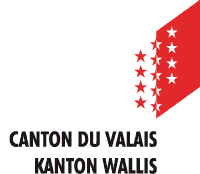 		        	 DOSSIER CANTONAL	N°      PARCELLE (S) N° (s)	     	REQUÉRANT :	     	DOMICILE :	     	OBJET :	     Désenfumage par les ventilateurs des sapeurs-pompiers (DVSP)selon la directive de protection incendie  21-15 de l'AEAI5.1.1 Conditions	En ordreLes moyens d'intervention des sapeurs-pompiers (moyens humains et matériels) 				oui	nonprévus dans le concept doivent être sur les lieux de l'intervention dans les 15 minutes				après l’alerte.5.1.2 GénéralitésLes ventilateurs des sapeurs-pompiers ne peuvent servir à désenfumer des 				oui	noncompartiments coupe-feu souterrains que jusqu'au 1er sous-sol, pour autant que l’air				frais ne puisse être amené directement de l’extérieur au même niveau (terrain en pente). Dans les concepts standards, leur utilisation est interdite dans les niveaux situés plus bas.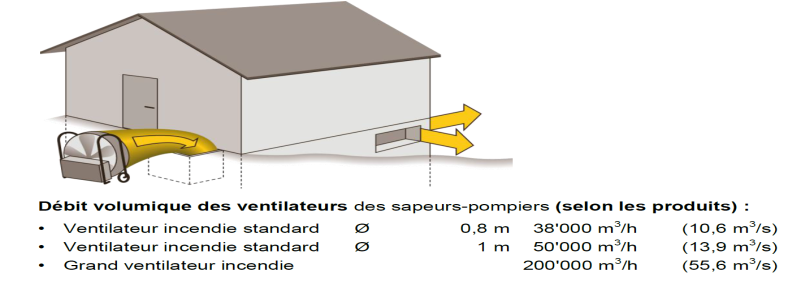 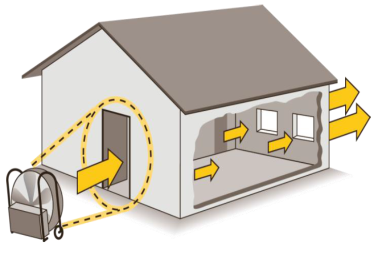 5.1.3 Ouvertures d'amenée d'airLa présence d'ouvertures d'amenée d'air, en plus des ouvrants de désenfumage, est 			oui	nonindispensable à l'efficacité des ventilateurs. Ces ouvertures doivent être disposées de 			manière à ce que les ventilateurs placés devant elles puissent remplir leur fonction.5.1.4 Ouvrants de désenfumage1) Les ouvrants de désenfumage doivent être aménagés dans la partie supérieure 	    1)	oui	nondu local, par exemple dans les toitures et plafonds ou en façade.						2) La surface géométrique des ouvrants de désenfumage doit être déterminée sur la base	    2)	oui	nondes ouvertures d'amenée d'air. Les ouvrants isolés doivent mesurer au moins 0,5 m2 et la 			largeur de l'ouverture doit être de 0,1 m au minimum.ad chiffre 5.1 Désenfumage par des ventilateurs des sapeurs-pompiersGénéralitésLes dispositifs de désenfumage servant aux sapeurs-pompiers et faisant appel à desventilateurs de sapeurs-pompiers doivent remplir les exigences de base suivantes:il doit être possible de créer dans le compartiment coupe-feu un flux d'air dirigé		  a)	oui	non (longitudinalement ou transversalement);										b) il doit être possible de désenfumer entièrement le compartiment coupe-feu;		  b)	oui	non	les sapeurs-pompiers doivent pouvoir manœuvrer manuellement et sans danger pour	  c)	oui	noneux les ouvrants de désenfumage. Si cela n'est pas possible, il faut pouvoir les faire				fonctionner depuis un endroit à l'abri de l'incendie;il faut placer près du point d'accès des sapeurs-pompiers un plan d'intervention / un 		  d)	oui	nonplan de situation où figureront toutes les ouvertures d'amenée d'air frais et tous les 				ouvrants de désenfumage qu'il faudra fermer préalablement le cas échéant.	Ouvertures d'amenée d'air										En ordreL'emplacement des ventilateurs mobiles des sapeurs-pompiers doit être prévu de telle 	 e)	oui	nonmanière que le flux d'air puisse autant que possible atteindre l'ouverture d'amenée d'air sur 			toute sa surface. Cela signifie qu'ils doivent pouvoir être installés au moins à 3 - 4 mde cette dernière. Il faut ménager un espace libre d'au moins 2 m derrière les ventilateurs des sapeurs-pompiers afin que ceux-ci puissent être manœuvrés convenablement et aspirer l'air librement. Les ventilateurs mobiles des sapeurs-pompiersdoivent être placés sur un sol ferme.Les autres emplacements possibles de ces ventilateurs, de même que les autres		  f)	oui	nonexigences à respecter doivent être définis en concertation avec les sapeurs-pompiers,				dans le cadre de la mise au point du concept.	Les ventilateurs mobiles des sapeurs-pompiers prévus dans le concept de 		 g)	oui	nondésenfumage ne doivent pas être placés à l'intérieur du bâtiment. L'emploi de				ventilateurs mobiles des sapeurs-pompiers à l'intérieur du bâtiment est laissé àl'appréciation des sapeurs-pompiers pendant l'intervention.Des ouvertures d'au moins 2,4 m x 2,4 m sont nécessaires pour l'utilisation des grands 	 h)	oui	nonventilateurs.													Ouvrants de désenfumagePour que le système fonctionne de façon optimale, il faut que la surface cumulée de 		 i)	oui	nontous les ouvrants de désenfumage représente entre 0,5 et 1 fois celle des ouvertures					d'amenée d'air frais.Les ouvrants de désenfumage doivent se trouver à l'endroit le plus élevé du local (par	 j)	oui	nonexemple en toiture ou en façade près du toit).									Les ouvrants de désenfumage doivent être en état de fonctionner en tout temps et 		 k)	oui	nonexécutés de façon qu'autant que possible, ils ne subissent aucune pression du vent.				Les ouvrants de désenfumage doivent être accessibles aux sapeurs-pompiers et		 j)	oui	nonmanœuvrables manuellement. Les éléments qui les recouvrent doivent être constitués de 			matériaux RF1 (par exemple un puits de lumière recouvert d'une tôle). Le Corps de sapeurs-pompiers dispose d'un ventilateur avec débit suffisant			 m)	oui	nonAnnexe : plan de positionnement du dispositif (emplacement du/des ventilateurs, emplacement des ouvrants de désenfumage avec surface et mode d'ouverture, ...)Préavis du commandant du feu : 	Nom, Prénom  	oui	non				Date :      			Signature : ………………………..Approbation par le responsable assurance qualitéResponsable de l’assurance qualité. (Sceau et coordonnées complètes)										oui	non		Date :      	Signature : …………………………		Surface local ventilé en m2601Hauteur local ventilé en m2.4Volume local ventilé en m31442.4Taux de renouvellement d’air / heure8Débit minimum du ventilateur sapeurs-pompiers en m3 / heure11539.2